Q	+*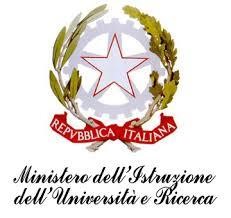 ISTITUTO COMPRENSIVO “J. SANNAZARO”OLIVETO CITRA (SA)Via F. Cavallotti, 15 - Tel. 0828/793037 cf. 82005110653 - C.M. SAIC81300De-mail: saic81300d@istruzione.it sito internet: www.olivetocitraic.gov.itPEC: SAIC81300D@PEC.ISTRUZIONE.IT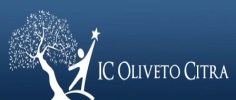 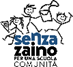 Prot. n.                                                                                                          	OLIVETO CITRA, 17.06.2023Agli alunni Alle famiglieClassi terzeSSPGAl personale ATAAl DSGAOggetto: Esami di stato a.s.2022-23_Calendario colloqui oraliSi comunica che i calendari  dei colloqui orali dell’esame di stato delle classi terze, affissi dal 16.06.2023 all’albo della scuola, sono visionabili anche nelle sezioni Classroom. IL DIRIGENTE SCOLASTICODott.ssa Maria PappalardoFirma autografa omessa ai sensi dell’art. 3 del D. Lgs. n. 39/1993